ETIQUETAS ENTRENAR A MI DRAGÓN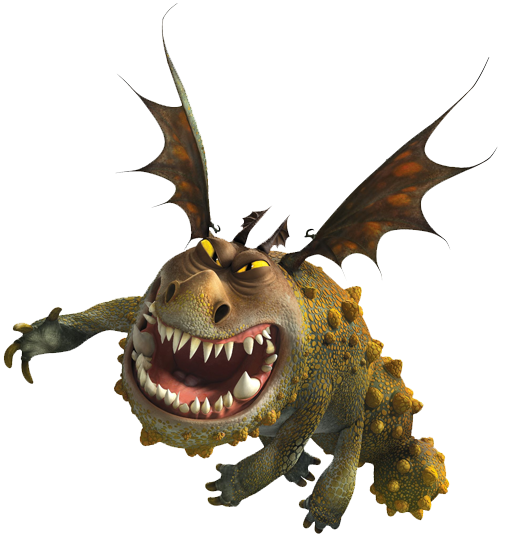 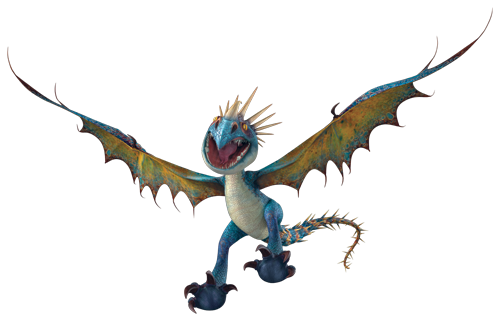 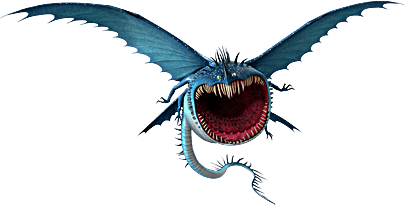 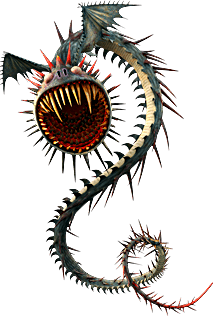 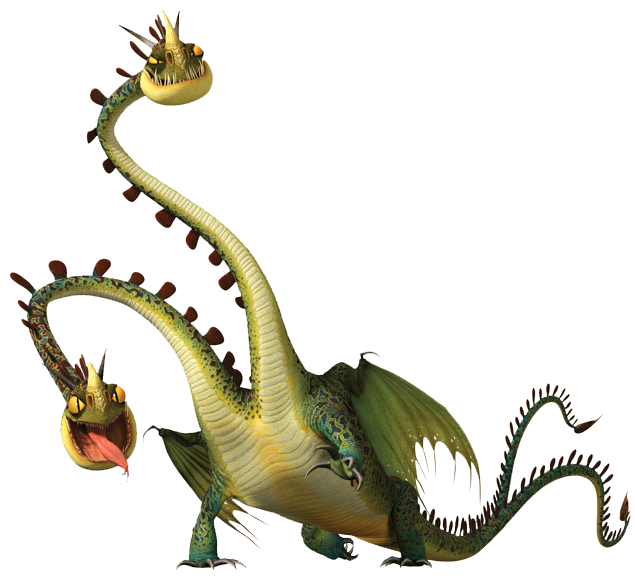 